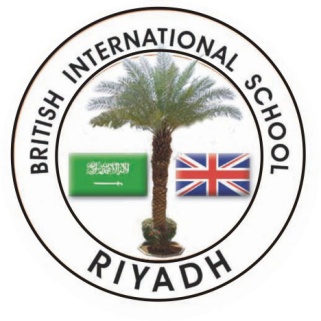 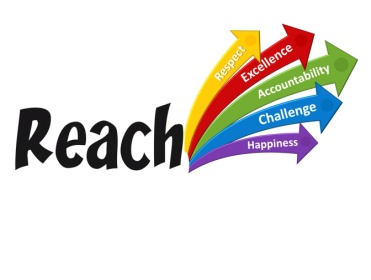 JOB DESCRIPTION:  ICT Administrator (Salwa)LINE MANAGER:  Head of Salwa / IT ManagerSALARY:  Admin Scale 14JOB PURPOSEResponsibility for the day-to-day management, administration, installation and maintenance of all SALWA School ICT hardware, software, web applications and other IT services.Recruitment CriteriaExperience of using and supporting educational software and web technologies would be beneficialAdvanced software skills, including spreadsheets, email, databases, Microsoft suite and AdobeFamiliarity with standard PC platforms and applicationsIT skills to include web development, the use of web content management systems, and a good level of knowledge of multimedia technologies Willingness to keep abreast of all developments related to ICTExperience in using Virtual Learning Systems would be advantageousExcellent organisational skills, and an ability to self manage & self directed with a high level of personal driveAbility to prioritise workloads, manage priorities and meet deadlines to maintain high standards of performanceA familiarity with audio-visual equipment, such as projectors, speakers and SmartboardsAbility to plan, organise and deliver staff technical training when necessaryAvailability to attend regular training as directed by any contacts (see above), presentations and information evenings, in ‘out of school’ time, including weekends and holidays Strong technical knowledge/backgroundExcellent organisational skills 
Good communication skills are required to get on well with staff, students and parents.Ability to deal with accountabilities stated belowJob AccountabilitiesCoordinate with the head of SALWA School, the Network manager and the ICT primary coordinator in order to prepare the annual ICT orderEffectively implement, manage and maintain the school’s ICT infrastructure to support current and future developments based on the school’s Network manager guidanceEnsure that the network is operational at all times and that appropriate back-up protocols are implemented Review, monitor and maintain security of ICT hardware and softwareProvide reports to Head of SALWA School and BAES on ICT matters whenever requiredInstalling, maintaining and upgrading the schools hardware, software and network, this includes:Budget and IT orderingUser management / creation (students and staff)Desktop / laptop build / rebuildApplication assignmentIpad managementApps management and assignmentPrint managementAudio-visual servicesSupport / management of mobile devicesDaily BackupsInventory (software, hardware)File management / storageLiaise with the Head of Salwa School & other members of the School’s IT team and BAES in order to implement the School strategy for auditing and reviewing the IT systems and software used across the School’s administration (example replace desktops/laptops after 4 years)Contribute to the development and maintain the School’s internal and external websites (the external website is the responsibility of the main site), working within the school website template, to update with news and current information (future plan to move the current website to a content management platform)Install /run school tests such as EPIPS, ASPECTS, PIPS… and export relevant data for analysisDevelop and maintain a database of all IT equipments, programmes and software used and operated by staff in the SchoolConsultation with Head of School and IT manager for replacing (and recycling where appropriate) IT hardware and software, within budget constraintsOrdering and installing IT equipment and software, and obtaining, and updating software licensing agreements To help keep parents informed in matters relating to ICT by assisting in organisation of and delivery of ICT information sessionsMaintaining a high-level of ICT support for the SchoolContribute to the planning and development of ICT services for the SchoolAssist with the setup and operation of Audio/Visual presentations, as required, such as assemblies; information evenings for parents; Skype interviews or meetings.To have at least a conceptual understanding of Networks, including servers, switches and workstations.First line troubleshooting of printers and workstations.Support the development and expansion of ICT across the curriculumAbility to diagnose hardware/software faults and solve technical/application problems.To assist in the smooth running of ICT within the school at all times.Student / teacher support especially FS and KS1 lessonsTo ensure the careful organisation of ICT resources and easy access for teaching staff.To be a focal point for maintaining / developing school web-based services (PLP, VLE)To help implement ICT policies and procedures including social networking and ICT safeguarding policiesProvide technical in-house training and support to academic and administrative staff using the VLE and/or future learning and web technologiesProvide support on the VLE and/or future learning and web technologies for students Provide support, training and advice on use of iPads to staff and pupilsKEY EXPECTATIONSAll staff are expected to:Be aware of and committed to the mission, vision, values and all associated school policies Take an active role in the development and implementation of school policies and in the whole life of the SchoolEnsure that there are equal opportunities for allFollow school procedures as outlined in the staff handbookSigned by post-holderSigned by line managerDateTo be reviewed